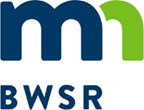 Grant All-Detail ReportCREP Outreach and Implementation Continuation 2023Grant Title - 2023 - CREP Outreach and Implementation Continuation (Waseca SWCD) Grant ID - P23-9919Organization - Waseca SWCD	Budget Summary *Grant balance remaining is the difference between the Awarded Amount and the Spent Amount. Other values compare budgeted and spent amounts.Budget Details Activity Details SummaryProposed Activity IndicatorsFinal Indicators SummaryGrant Activity Grant AttachmentsOriginal Awarded Amount$22,019.00Grant Execution Date6/16/2022Required Match Amount$2,201.90Original Grant End Date6/30/2023Required Match %10%Grant Day To Day ContactMark  SchaetzkeCurrent Awarded Amount$22,019.00Current End Date6/30/2023BudgetedSpentBalance Remaining*Total Grant Amount$22,019.00$0.00$22,019.00Total Match Amount$2,201.90$0.00$2,201.90Total Other Funds$0.00$0.00$0.00Total$24,220.90$0.00$24,220.90Activity NameActivity CategorySource TypeSource DescriptionBudgetedSpentLast Transaction DateMatching Fund2023 - Admin/Coordination     Administration/CoordinationCurrent State Grant2023 - CREP Outreach and Implementation Continuation (Waseca..$2,500.00 N2023 - Admin/Coordination     Administration/CoordinationLocal FundCounty Appropriation-facilities and administrative costs such as space, computers and other associated costs.$250.00 Y2023 - CREP Technical Assistance     Technical/Engineering AssistanceCurrent State Grant2023 - CREP Outreach and Implementation Continuation (Waseca..$19,519.00 N2023 - CREP Technical Assistance     Technical/Engineering AssistanceLocal FundCounty appropriation-facilities and administration costs such as space, vehicle, computers, and other associated overhead costs.$1,951.90 YActivity DetailsTotal Action Count Total Activity Mapped  Proposed Size / UnitActual Size / UnitActivity NameIndicator NameValue & UnitsWaterbodyCalculation ToolCommentsIndicator NameTotal Value Unit  Grant Activity - 2023 - Admin/Coordination Grant Activity - 2023 - Admin/Coordination Grant Activity - 2023 - Admin/Coordination Grant Activity - 2023 - Admin/Coordination DescriptionLocal grant management and reporting that are directly related to and necessary for implementing the program.Local grant management and reporting that are directly related to and necessary for implementing the program.Local grant management and reporting that are directly related to and necessary for implementing the program.CategoryADMINISTRATION/COORDINATIONADMINISTRATION/COORDINATIONADMINISTRATION/COORDINATIONStart DateEnd DateHas Rates and Hours?Yes	Yes	Yes	Actual ResultsGrant Activity - 2023 - CREP Technical Assistance Grant Activity - 2023 - CREP Technical Assistance Grant Activity - 2023 - CREP Technical Assistance Grant Activity - 2023 - CREP Technical Assistance DescriptionStaff effort to support outreach and implementation of the CREP program.  Efforts include marketing, promotion, coordinating with partner agencies such as FSA and NRCS, staff training, and assisting customers in all stages of the application, title insurance, easement, and restoration.  Billable rates in "activity rates and hours" section based on 2022 billable rates.Staff effort to support outreach and implementation of the CREP program.  Efforts include marketing, promotion, coordinating with partner agencies such as FSA and NRCS, staff training, and assisting customers in all stages of the application, title insurance, easement, and restoration.  Billable rates in "activity rates and hours" section based on 2022 billable rates.Staff effort to support outreach and implementation of the CREP program.  Efforts include marketing, promotion, coordinating with partner agencies such as FSA and NRCS, staff training, and assisting customers in all stages of the application, title insurance, easement, and restoration.  Billable rates in "activity rates and hours" section based on 2022 billable rates.CategoryTECHNICAL/ENGINEERING ASSISTANCETECHNICAL/ENGINEERING ASSISTANCETECHNICAL/ENGINEERING ASSISTANCEStart DateEnd DateHas Rates and Hours?Yes	Yes	Yes	Actual ResultsDocument NameDocument TypeDescription2023 CREP Outreach and Implementation ContinuationGrant Agreement2023 CREP Outreach and Implementation Continuation - Waseca SWCD2023 CREP Outreach and Implementation Continuation EXECUTEDGrant Agreement2023 CREP Outreach and Implementation Continuation - Waseca SWCD2023 CREP SWCD Signed Grant AgreementGrant2023 - CREP Outreach and Implementation Continuation (Waseca SWCD)Work PlanWorkflow GeneratedWorkflow Generated  - Work Plan - 06/13/2022Work PlanWorkflow GeneratedWorkflow Generated  - Work Plan - 06/06/2022